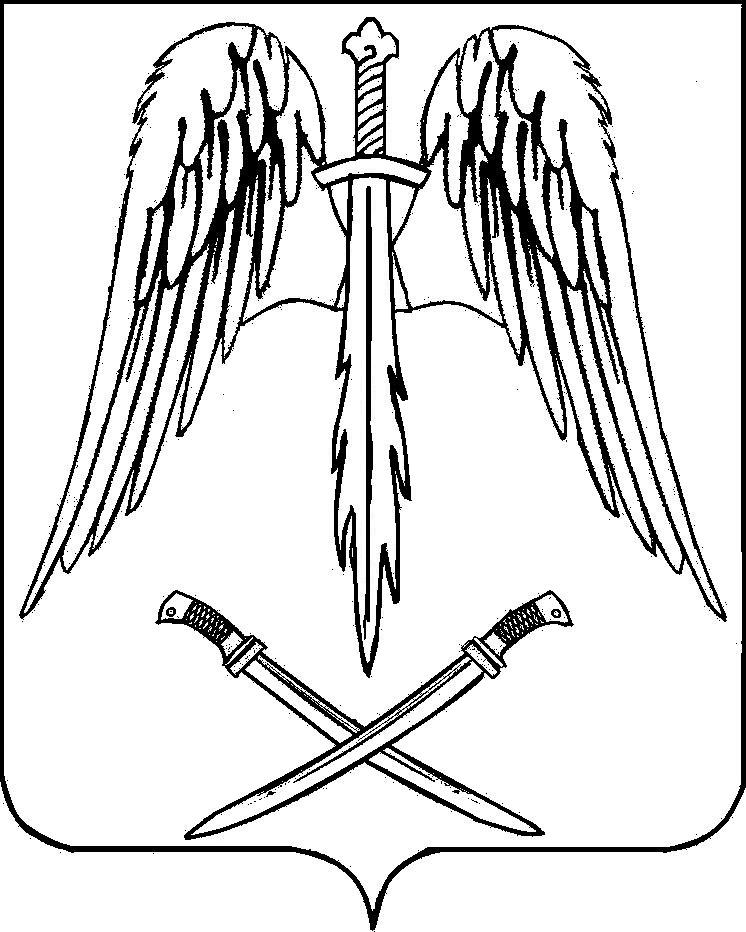 ПОСТАНОВЛЕНИЕАДМИНИСТРАЦИИ АРХАНГЕЛЬСКОГО СЕЛЬСКОГО ПОСЕЛЕНИЯТИХОРЕЦКОГО РАЙОНАот 27.09.2013			                                                                       № 202станица АрхангельскаяО внесении изменений в постановление администрации Архангельского сельского поселения Тихорецкого района от 5 декабря 2012 года № 248 «Об утверждении долгосрочной муниципальной целевой программы«О защите населения и территорий от чрезвычайных ситуаций  природного и техногенного характера, укрепление пожарной безопасности и безопасности людей на водных объектах, обеспечения санитарно- эпидемиологического благополучия населения на территории Архангельского сельского поселения Тихорецкого района  на 2013-2015 годы»	Во исполнение Федерального закона от 6 октября 2003 № 131-ФЗ «Об общих принципах организации местного самоуправления в Российской Федерации», Бюджетного Кодекса Российской Федерации, учитывая протест Тихорецкой межрайонной прокуратуры № 6/56661 от 19 сентября 2012 года, п о с т а н о в л я ю:1.Внести в постановление администрации Архангельского сельского поселения Тихорецкого района от 5 декабря 2012 года № 268 «Об утверждении долгосрочной муниципальной целевой программы «О защите населения и территорий от чрезвычайных ситуаций  природного и техногенного характера, укрепление пожарной безопасности и безопасности людей на водных объектах, обеспечения санитарно- эпидемиологического благополучия населения на территории Архангельского сельского поселения Тихорецкого района  на 2013-2015 годы» следующее изменение:       	изложить приложение в новой редакции (прилагается). 2.Постановление вступает в силу со дня его подписания, но не ранее вступления в силу решения Совета Архангельского сельского поселения Тихорецкого района о внесении изменений в бюджет Архангельского сельского поселения Тихорецкого района, предусматривающего финансирование долгосрочной муниципальной целевой программы «О защите населения и территорий от чрезвычайных ситуаций  природного и техногенного характера, укрепление пожарной безопасности и безопасности людей на водных объектах, обеспечения санитарно- эпидемиологического благополучия населения на территории Архангельского сельского поселения Тихорецкого района  на 2013-2015 годы».Глава Архангельского сельского поселения Тихорецкого района                                                           В.В.Трифонов ПРИЛОЖЕНИЕк постановлению администрации  Архангельского сельского поселения Тихорецкого районаот 27.09.2013  № 202ПРИЛОЖЕНИЕк постановлению администрации  Архангельского сельского поселения Тихорецкого районаот 05.12.2012  № 250( в редакции постановленияот 27.09.2013 № 202)ДОЛГОСРОЧНАЯ МУНИЦИПАЛЬНАЯ ЦЕЛЕВАЯ ПРОГРАММА«О защите населения и территорий от  чрезвычайных ситуаций  природного и техногенного характера, укрепление пожарной безопасности и безопасности людей на водных объектах, обеспечения санитарно- эпидемиологического благополучия населения на территории Архангельского  сельского поселения Тихорецкого района  на 2013-2015 годы»Паспорт программыНаименование программы     Долгосрочная муниципальная целевая программа	«О защите населения и территорий от  чрезвычайных ситуаций  природного и техногенного характера, укрепление пожарной безопасности и безопасности людей на водных объектах, обеспечения санитарно- эпидемиологического благополучия населения на территории Архангельского  сельского поселения Тихорецкого района  на 2013-2015 годы»Основание для разработки    Федеральный Закон от 6 октября 2003 года  № 131-ФЗ «Об общих принципах организации местного самоуправления в Российской Федерации», Федерального закона от 21.12.1994 года № 68-ФЗ «О защите населения и территорий от чрезвычайных ситуаций природного и техногенного характера»  и Федерального закона от 21 декабря 1994 года № 69-ФЗ «О пожарной безопасности»  Основные разработчики         Администрация Архангельского сельскогопрограммы                               поселения Тихорецкого районаКоординатор программы	Администрация  Архангельского сельского поселения Тихорецкого района	Цели и задачи программы        Целевая программа предусматривает  пропаганду знаний в области защиты населения и территорий от чрезвычайных ситуаций, предупреждения и ликвидации чрезвычайных ситуаций, обеспечения пожарной безопасности и безопасности людей на водных объектах, обеспечивается органами местного самоуправления, организациями.Обусловлена необходимость  обеспечения первичных мер пожарной безопасности на территории Архангельского сельского поселения в целях защиты жизни и здоровья населения, имущества предприятий, организаций, учреждений, физических  и юридических лиц, охраны окружающей среды.	Программой  предусмотрено обеспечение выполнения требований пожарной безопасности, предписаний инспекторов по пожарному надзору.	Механизмом реализации Программы является комплекс мероприятий обеспечивающих создание системы  защиты населения и территорий от  чрезвычайных ситуаций  природного и техногенного характера, укрепление пожарной безопасности и безопасности людей на водных объектах, обеспечения санитарно- эпидемиологического благополучия населения,   пожарной безопасности в границах населенных пунктов сельского поселения и определение расходов на пожарную безопасность.Результаты реализациипрограммы 	Предотвратить воздействие  на людей опасных факторов пожара и обеспечить их безопасность.	Обеспечить защиту населения и территорий от  чрезвычайных ситуаций  природного и техногенного характера, укрепление пожарной безопасности и безопасности людей на водных объектах, обеспечения санитарно-эпидемиологического благополучия населения.   Срок реализации программы   2013-2015 годыРазработчик программы           Администрация Архангельского сельского 	 поселения Тихорецкого районаИсполнители программы          Администрация Архангельского сельского                                                                 поселения Тихорецкого районаОбъем и источникифинансирования программы	 Общий объем финансирования программы составляет126,9 тыс. рублей. Контроль за исполнением	Администрация Архангельского сельского поселения Тихорецкого района1.Перечень мероприятий программы и источники финансированияНачальник финансово-экономического отделаадминистрации Архангельского сельского поселенияТихорецкого района                                                                                Л.А.Старых№ п/пНаименование мероприятийИсточник финансированияСумма затрат тыс. руб.Сумма затрат тыс. руб.Сумма затрат тыс. руб.Сумма затрат тыс. руб.№ п/пНаименование мероприятийИсточник финансированиявсего2013201420151Принятие нормативно- правовых актов по обеспечению первичных мер пожарной безопасности на территории сельского поселения, вопросов организационно- правового и финансового характера1.1Организация и проведение противопожарной пропаганды и обучение населения мерам пожарной безопасностиБюджет поселения23,95,39,39,31.3Организация работы по анализу состояния противопожарной защиты индивидуальных жилых домов и наличие  первичных средств пожаротушения у населения1.4Доведение до сведения жителей поселения информации о связи с отрядами и пожарными частями (объявление)Бюджет поселения10,06,02,02,01.5Приобретение :-первичных средств пожаротушения- пропитка огнезащитным материалом деревянных конструкций, балок, стропил. Бюджет поселения421414142.Организация  мероприятий обеспечивающих защиту населения и территорий от  чрезвычайных ситуаций  природного и техногенного характера, укрепление пожарной безопасности и безопасности людей на водных объектах:2.1- проверка системы оповещения населения: звукоусилительного устройства расположенного на территории ОАО «Малороссийский элеватор», звукоусилительного устройства «Ревун» расположенного на территории ЗАО «Сахарный комбинат «Тихорецкий», набатного звона колокола Благовест (большой колокол)2.2- закупка  шансового инструмента для проведения мероприятий по защите населения от ЧСБюджет поселения 5,01,02,02,02.3- проведение мероприятий по обеспечению безопасности людей на водных объектах;Бюджет поселения6,02,02,02,02.4- обучение  населения предупреждению и ликвидации последствий чрезвычайных ситуаций2.5- обучение работников администрации, уполномоченных решать вопросы в области ГО и ЧС2.6- утилизация ртутных лампБюджет поселения1,01,03.Приобретение средства на водоочистительные и дноуглубительные работы, а также на содержание гидротехнических сооруженийБюджет поселения30,010,010,010,04.5.Обеспечения санитарно-эпидемиологического благополучия населения:- информирование население по различным заболеваниям животных:Закупка индивидуальных средств защиты;Бюджет поселенияБюджет поселения6,42,60,42,63,03,05.1- закупка дезинфицирующих средств;----5.2-закупка оцинкованных контейнеров для перевозки ртутных ламп;Бюджет поселения2,62,6--5.3- информационное обеспечение населения (закупка канцелярских товаров)----Итого126,942,342,342,3